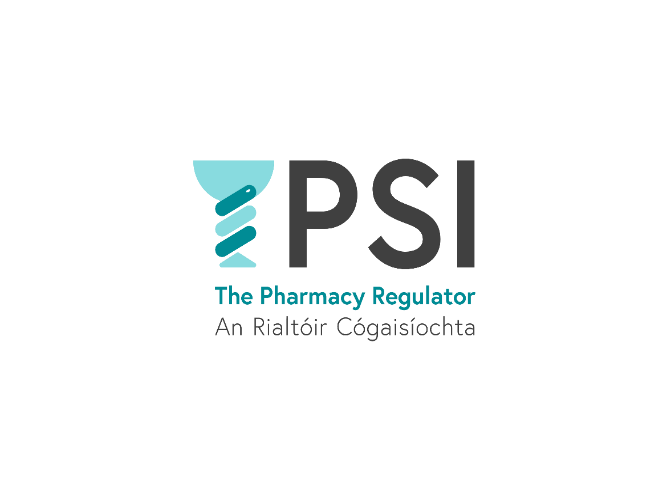 Application Form for PSI Audit and Risk CommitteeMarch 2023 The PSI is inviting interest from candidates for appointment to its Audit and Risk Committee.InstructionsPlease complete all sections of this application form. The completed application form may be sent by email to eanna.olochlainn@psi.ie or by post to: Éanna  Lochlainn, Governance and Planning Officer, PSI House, 15-19 Fenian Street, Dublin 2, D02 TD72 so that it arrives no later than 5pm on Thursday March 30th 2023 Please note the PSI will not accept applications which are not submitted on this form, or after the specified closing date.SECTION 1: PERSONAL DETAILSSECTION 2:  COMPETENCIESPlease reflect on the competencies set out in the information booklet, and provide your responses in the sections below. Please ensure you provide sufficient detail to demonstrate your experience and knowledge. Aim to complete each field in 250 words, or less.SECTION 3:  DECLARATION  I hereby certify and declare that:All the information I have provided on this application is correct to the best of my knowledge and belief.I do not know, or am not aware, of any conflict, or potential conflict of interest, which would prevent my appointment as a member of the PSI Audit and Risk Committee.I am computer literate, and have sufficient information technology (IT) skills, to conduct Committee business digitally, or by electronic means, when required to do so, and if necessary, work in a paperless environment.Name:	____________________________________________Date:	_____________________________________________Any person found to have given false information or to have wilfully suppressed any material fact will be disqualified.Please see the data protection notice contained in the Information Booklet for the PSI Audit and Risk Committee. The PSI will process any personal data in relation to your application in accordance with Data Protection legislation. More information is available in our Data Protection Statement.Please fill in all fieldsPlease fill in all fieldsPlease fill in all fieldsPlease fill in all fieldsTitle: Surname:Surname:Forename:Address:Address:Address:Address:Phone:Phone:Email:Email:Country of Residence:Country of Residence:Country of Residence:Country of Residence:Please outline your relevant experience in one, or more, of the following areas: Risk management, governance, accounting, auditing, and understanding of the public sector, in particular its accountability structures.Please give an example that demonstrates your ability to work collaboratively and constructively with others as part of a diverse team.Committee members are required to have good interpersonal, verbal, and written communication skills. Please provide an example which demonstrate how you meet this requirement. Briefly outline any additional contributions/expertise you wish to highlight in relation to how you meet the competencies required for membership of the Audit and Risk Committee. 